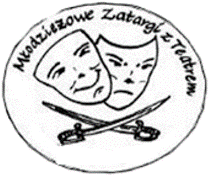 XV MŁODZIEŻOWE ZATARGI Z TEATREMpod hasłem „Przyszliśmy tu na wesele....”23.03-25.03.2018 r. Regulamin konkursuW festiwalu może wziąć udział młodzież od 14 do 21 roku życia .Czas trwania spektaklu nie powinien przekroczyć 40 minut.Dopuszczone formy teatralne: teatr dramatyczny, teatr plastyczny, teatr tańca, monodram, teatr muzyczny, teatr lalkowy, teatr poezji, teatr ruchu.Niedopuszczona jest forma kabaretowa (jest to przegląd teatralny, a nie kabaretowy).Niedopuszczalne są plagiaty przedstawień nawet we fragmentach oraz wykorzystywanie nagrań zawodowych aktorów.Czas przygotowania się grupy na scenie nie powinien przekroczyć 10 minut.Festiwal odbywa się w Teatrze Starym w Bolesławcu, dlatego nie można używać materiałów sypkich, płynnych, kruszących się oraz łatwopalnych.Nagrody zostaną przyznane werdyktem jury najlepszym zespołom oraz wyróżniającym się kreacjom aktorskim i reżyserskim.Zakwalifikowane przez radę artystyczną teatry zostaną o tym poinformowane do 18.02.2018r. i wtedy zobowiązane są do przesłania szczegółowej informacji o potrzebach zespołu.Należy również dostarczyć zdjęcia i materiały promocyjne oraz zgodę na ich wykorzystanie do celów promocyjnych przez MDK.Zakwalifikowane grupy powinny przygotować na festiwal 3 minutową etiudę inspirowaną twórczością Stanisława Wyspiańskiego Organizator nie zapewnia noclegów ani wyżywienia, ale może służyć pomocą przy ich załatwianiu.Organizator nie zapewnia materiałów scenografii, jednak można wykorzystać elementy scenografii znajdującej się w teatrze.Kolejność przedstawień ustala organizator. W innych kwestiach związanych z festiwalem decyduje organizator.